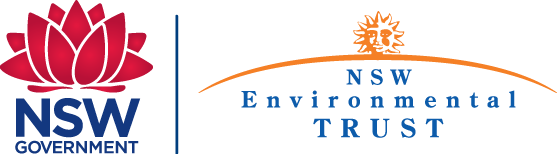 There are two components to monitoring and evaluating your project: The first instalment of the grant is linked to your submission of a satisfactory M&E plan and Project Measures Table.How to use this formUse the instructions at the back of this document when completing the form.  Each section of the form is hyperlinked to enable you to easily access instructions that are relevant to that question. Simply right click and select ‘open hyperlink’ on question headings to switch between questions and instructions.Project objectivesRefer to Section 3.4 (Project Plan) of your application.Project partners and stakeholdersPlease list your project partners and stakeholders and highlight their interest in, and contribution toward, the project delivery. Project plan Please use one table for each of your objectives listed in Part 1. Refer to Section 3.4 (Project Plan) of your application and ensure you expand on the detail provided.Communication4.1	Communication strategy amongst project partnersPlease use the below table to identify the internal communication and decision making process to be coordinated by the project manager for communication with and between the project partners.4.2 	Communication strategy for external promotion of the project and its activitiesPlease use the table below to outline your communication strategy on promoting the project and its outcomes.Risk Management5.1.	Baseline Risk AssessmentConsidering your project’s objectives and the activities you are planning, what are the potential risks that may impact on your success? These should not be the day-to-day risks faced on project sites, but rather the risks of the project not achieving its objectives. It should include the risks associated with successful corridor establishment and how they too might be managed or mitigated. Refer to Section 4 or your application. Please follow the steps below in completing this section. This is to help you identify potential risks associated with your project, rate those risks according to their ‘likelihood’ of occurring and their ‘impact’ if they occurred along with ‘treatment/action’ you will implement to reduce the risk.Step 1	Identify potential risks to your project and complete Step 1 in the table below. Depending on the grant program risks may include environmental, economic and/or social factors. You may want to include and/or expand on risks provided in your Grant Application.Step 2	Identify the likelihood of each potential risk occurring using the likelihood scale provided above and select the appropriate rating in Step 2 in the table below.Step 3	Identify the impact of each potential risk using the impact scale provided above and select the appropriate rating in Step 3 in the table below. Step 4	Identify the level of risk using the risk evaluation scale provided above and select the appropriate rating in Step 4 in the table below.Step 5	Identify the treatment/action or mitigation option you will implement to reduce and/or manage the risk and complete Step 5 in the table below. Make sure you revisit identified risks and actions as regularly.5.2.	Mid-Term Risk Assessment Review (to be completed at the conclusion of Stage 3)At the mid-point of the Trust funded project period, a review of the baseline risk assessment must be undertaken. In addition, any new or emerging risks should be identified and assessed with relevant Treatment/action/mitigation options (Step 5) added to the below table. 5.3.	Final Risk Assessment Review (to be completed at the conclusion of Stage 6)At the conclusion of the Trust funded project period, a review of the Mid-Term risk assessment must be undertaken. In addition, any new or emerging risks should be identified and assessed with relevant Treatment/action/mitigation options (Step 5) added to the below table. EvaluationPlease use the key evaluation questions below and develop your own that relate to your specific project.Evaluations are expected at the end of the third, sixth and tenth year of the project. Each evaluation will also require you to evaluate your identified Risk Management Table and determine where and how effective adaptive management (mitigation) strategies have been applied.The form is designed to help you develop an M&E Plan for your project. It is a more comprehensive version of the project planning you did as part of your Grant Application – so you’ve already done the hard part! While greater detail is expected in your M&E plan, the information provided should be consistent with the project plan in your application. Please discuss variations with your Grants Administrator (Stephen Hardy – 02 8837 6086).Your M&E Plan is a tool to help keep your project on track, to adapt if necessary and ultimately to support you in achieving the outcomes of your project. Monitoring your program means checking that it is reaching its expected level of performance (as defined by your objectives and expected outputs) at regular intervals. This plan includes a section to help you assess any risks that may have an impact on you meeting your objectives and think about how you could mitigate the risks.  The template also asks you to consider how you are going to communicate with your stakeholders and the wider public.  The communication strategies you use can make an enormous difference to your project’s success, so planning for this ensures you are less likely to miss the opportunity to get others constructively involved with your project.When you monitor and evaluate your project, you can learn from your experiences and adjust your project if you need to. Evaluation provides a feedback mechanism for continuous improvement of your effort. It should inform decision-making at every stage of the project and encourage you to reflect on your outcomes so that you can consider future actions. Ideally, evaluation starts from the moment you design your project and runs through to the completion of the project.Apart from guiding you in planning your project, the M&E Plan will help you to demonstrate how successful your project is as you come to report against it. You will put a large amount of effort and time into planning and delivering your project so it is important for you to know what worked (and why), and what did not work so well and how to adapt your strategies to ensure you have a positive result.  Knowing that your program is making a difference is crucial for everyone who is conducting the project with you and it encourages continual improvement. At the same time as completing this M&E Plan, you will need to complete the Project Measures Table. The Project Measures Table provides a range of baseline data and target criterion that are meant to help you to record, monitor and guide the outcomes of your project. These measures, developed by the Environmental Trust, also enable data to be collated and reported at a project, program and state-wide level.  You will need to refer to the Project Measures Table when completing your Project plan (Part 3 of this document) and ensure that your figures are consistent with those in your plan. Figure 1: Linking the Grant Application, Project Measures Table, M&E Plan and Reporting. M&E question explanations and detailsProject objectivesPlease list your project objectives as provided in your grant application. However, you may wish to revise and refine these objectives to make them clearer and to remove ambiguity and/or overlap.  Generally your project should have a maximum of three objectives. The objectives should clearly identify what the program is intending to achieve in a specific and measurable form.  You might find it useful to look at a resource we have online called What makes a good objective. Stakeholder relationshipsStakeholders can be defined as those who are interested in, concerned about, affected by, have a vested interest in, or are involved in some way with the issue. Because of their involvement and ownership of the issue many stakeholders will have knowledge, networks and resources which can add significant value to the project. This section asks you to identify your project stakeholders and their interests. After completing this section, you should think about, and where appropriate, include activities that factor stakeholder relationships as you develop your Project Plan (Part 3).Project plan Please use one table for each of your objectives listed in Part 1.Information from these tables will be used when you are reporting on your project. The M&E Plan will be a major component of progress and final reports.  A reporting template will be available for download from the Trust website well in advance of the reporting due date.If you require additional rows for activities and/or project measures in the tables below, please use the ‘Table’ tab from the Microsoft Word menu to insert additional rows. If you need help please contact Trust administration.Please see the glossary at the end of the document for explanations for each of the headings in the following tables.Communication strategyA communication strategy aims to help you to establish protocols for regular engagement and exchange of information between project partners. It also aims to help you to identify how you will get your message out to the appropriate audience and to ensure your external stakeholders and the community know about the project and where opportunities exist for their involvement. Basic templates have been provided to develop simple communication strategies, which encompass:(Table 4.1)Methods for communicating with project partnersThe purpose of the communicationThe regularity of the communicationMethods for determining the effective of communication among project partners(Table 4.2)Who is your target audience?  What is the message you want to convey?  How you are going to communicate that message to the stakeholders?  When do you propose to release the communication? How are you going to know that your communication has been effective?When completing this section it is important that you reflect on both the Stakeholder Relationships that were identified and the objectives and associated activities provided in the Project Plan and consider how you are going to measure whether you effectively communicated your message to the intended audience.Risk managementRisk management involves identifying, assessing and prioritising risks that may impact on the successful delivery of your project. Although some risks have the potential to have a positive influence, most risks create a degree of uncertainty and can affect your ability to meet the project’s objectives. You would have already identified a number of risks in your grant application. Here we go a step further and assess the degree of risk posed on your objectives. This process asks you to identify risks, determine the ‘likelihood’ of those risks occurring, assess the ‘impact’ if those risks occurred and identify actions/treatments to mitigate the risk.The likelihood scale uses ‘very likely’, ‘likely’ or ‘unlikely’ to determine the probability of a risk occurring.  A description of the likelihood scale is provided in the following table:The impact scale uses ‘major’, ‘moderate’ or ‘minor’ to determine the consequences if a risk occurred. A description of the impact scale is provided in the following table:  Risk evaluation combines the likelihood together with the level of impact to evaluate the potential severity of risk. Risk evaluation is categorised by extreme, high, medium and low. For example if a risk was determined as ‘likely’ under the likelihood scale and ‘moderate’ on the impact scale then the risk would be evaluated as medium.The last step in the risk assessment process is to identify treatments/actions based on the risk evaluation. The treatment/action should reflect the level of risk. Obviously the higher the risk evaluation the more priority should be given to ensuring the risk is mitigated.Evaluation The final step in developing your M&E Plan is to consider how you will periodically evaluate your project. Project evaluation requires you to critically analyse your activities and outputs and determine the extent to which your objectives are being met or have been met during the project and at project completion. The Trust has developed a number of key evaluation questions that relate to all projects and should be used to evaluate your project (please see below). Also, the Trust encourages you to develop additional key evaluation questions which specifically relate to your project. You will be required to reflect on your key evaluation questions in your progress and final reports to the Trust. Here are some other examples you may use:Will the project’s outcomes continue once the project has been completed?If your outcomes are different to those planned, what impacted on the results?  What of those were within your control? What of those were outside your influence?Was the project cost effective?How well did you make use of available resources?How appropriate were the methods implemented to ensure the project success?Did the right people attend training or know about the project? How can you tell?Who did not get involved in the project and why?Ultimately, your evaluation questions should explore the following dimensions of your research project and the related methods and outputs:Appropriateness EffectivenessEfficiencyImpactContinuityGlossaryPublished by the NSW Environmental Trust, PO Box 644, Parramatta 2124 Phone: (02) 8837 6093Email: info@environmentaltrust.nsw.gov.au Website: environmentaltrust.nsw.gov.au OEH 2014/0812 November 2014Grant reference number:Project title:Name of organisation:Project manager:Contact number:Email address:123Organisation or groupInterest and contribution to project deliveryOBJECTIVE 1: Activity *Project measures*(from the Project Measures Table and any other project measures that are relevant to your project but not listed in the Project Measures Table)Totalprojectedoutputs*How will progress be measured*When will progress be measured*What tools/ resources are required to measure progress*Who is responsible for measuring progress*Activity completion date(s)*OBJECTIVE 1: How are you going to collect baseline data?Baseline data refers to the information collected before the project commences.  Baseline data provides information on the current condition, it is used to provide a comparison between the condition before the project commences and the condition as a result of the work undertaken by your project.  How are you going to collect baseline data?Baseline data refers to the information collected before the project commences.  Baseline data provides information on the current condition, it is used to provide a comparison between the condition before the project commences and the condition as a result of the work undertaken by your project.  What would success look like if you achieve this objective?It is important to consider what the overall success (expected outcomes) of this objective would look like and how you know that you have reached it.What would success look like if you achieve this objective?It is important to consider what the overall success (expected outcomes) of this objective would look like and how you know that you have reached it.OBJECTIVE 2: ActivityProject measures(from the Project Measures Table and any other project measures that are relevant to your project but not listed in the Project Measures Table)TotalprojectedoutputsHow will progress be measuredWhen will progress be measuredWhat tools/ resources are required to measure progressWho is responsible for measuring progressActivity completion date(s)OBJECTIVE 2: How are you going to collect baseline data?Baseline data refers to the information collected before the project commences. Baseline data provides information on the current condition, it is used to provide a comparison between the condition before the project commences and the condition as a result of the work undertaken by your project.  How are you going to collect baseline data?Baseline data refers to the information collected before the project commences. Baseline data provides information on the current condition, it is used to provide a comparison between the condition before the project commences and the condition as a result of the work undertaken by your project.  What would success look like if you achieve this objective? It is important to consider what the overall success (expected outcomes) of this objective would look like and how you know that you have reached it.What would success look like if you achieve this objective? It is important to consider what the overall success (expected outcomes) of this objective would look like and how you know that you have reached it.OBJECTIVE 3: ActivityProject measures(from the Project Measures Table and any other project measures that are relevant to your project but not listed in the Project Measures Table)TotalprojectedoutputsHow will progress be measuredWhen will progress be measuredWhat tools/ resources are required to measure progressWho is responsible for measuring progressActivity completion date(s)OBJECTIVE 3: How are you going to collect baseline data?Baseline data refers to the information collected before the project commences. Baseline data provides information on the current condition, it is used to provide a comparison between the condition before the project commences and the condition as a result of the work undertaken by your project.  How are you going to collect baseline data?Baseline data refers to the information collected before the project commences. Baseline data provides information on the current condition, it is used to provide a comparison between the condition before the project commences and the condition as a result of the work undertaken by your project.  What would success look like if you achieve this objective? It is important to consider what the overall success (expected outcomes) of this objective would look like and how you know that you have reached it.What would success look like if you achieve this objective? It is important to consider what the overall success (expected outcomes) of this objective would look like and how you know that you have reached it.Communication method(E.g. Face-to-face stakeholder meetings)Purpose(E.g.  Assessment of project progress and strategic planning for ongoing activitiesProposed regularity(E.g. Quarterly)Evaluation method to determine effectiveness(E.g. Project implementation as per schedule)Target audience(E.g. Local community residents)Target message  (E.g. Importance of retaining hollow-bearing trees and logs for habitat)Communication method(E.g. Public radio announcements)Evaluation method to determine effectiveness(E.g. Reduction in recorded incidence of illegal firewood collection)Proposed date of release(E.g. Two week blitz 1 May - 15 May 2016Potential riskLikelihoodImpactScoreTreatment/action/mitigation optionsStep 1Step 2Step 3Step 4Step 5Potential riskLikelihoodImpactScoreTreatment/action/mitigation optionsStep 1Step 2Step 3Step 4Step 5Potential riskLikelihoodImpactScoreTreatment/action/mitigation optionsStep 1Step 2Step 3Step 4Step 51To what extent are the project objectives being achieved?2How successfully is the project supporting connectivity conservation outcomes?3How effective are the selected methods/activities for enhancing connectivity?4What identified risks have transpired and how successfully have mitigation strategies been applied?5Is the project being delivered within budget?6789101112Likelihood scaleLikelihood scaleVery likelyAlmost certain, it will probably occur several times a yearLikelyHigh probability, it will happen once a yearUnlikely Unlikely, but not impossibleImpact scaleImpact scaleMajorHuge consequencesModerateModerate level consequencesMinorMinor or negligible consequences of effectsRisk evaluation scaleRisk evaluation scaleRisk evaluation scaleRisk evaluation scaleRisk evaluation scale LIKELIHOODVery likelyMediumHighExtreme LIKELIHOODLikelyLowMediumHigh LIKELIHOODUnlikelyLowLowMediumMinorModerateMajorIMPACTIMPACTIMPACTObjectivesObjectives define what is going to be done to achieve the overall aim of the project. These are more specific than aims. They are clear, realistic and measurable intended results of a project.For more information, refer to What makes a good objective on the Trust’s website.ActivitiesAre significant steps or actions that are needed to produce the identified projected outputs. They relate to dates by which specific actions will be achieved. They map out the key steps for the project and set dates for ensuring the programs objectives are met.Project MeasuresProject measures include, but are not limited to, a standardised list of indicators (outputs) with units of measure that the Trust uses to report on projects across its programs.  Project measures identify criterion that you will use to show the efficiency and effectiveness with which your outcomes are being achieved against the objectives of the project. They are used to judge the impact of a project.Project measures may be quantitative (numerical – how much did we do?) or qualitative (descriptive – How well did we do it?).Refer to the Project Measures Table for more information.Total projected outputsThe specific amount you project to achieve. These amounts would be the same as provided in the ‘Total Projected’ column in Project Measures Table (Excel document).OutcomesThe outcome is the actual change in the environment or behaviour as a result of the project activities. What you expect to achieve.How will progress be measuredThe methods used to monitor progress of an activity. For example; quadrats to measure success of regeneration or a survey to measure increase in awareness and understanding. Monitoring techniques should adhere to best practices and/or proven methods, where possible.When will progress be measuredIdentifies when monitoring will be conducted. Monitoring may occur more than once for a particular activity e.g. monthly, quarterly etc.What tools/resources are requiredTools/resources that are required to monitor progress of an activity. They must be sufficient and relevant to the monitoring techniques. For example; stakes and tape may be tools required to establish quadrats or a developed questionnaire may be required to conduct a survey.Who is responsible for measuringThe person responsible for undertaking monitoring. Identify the person with the skill and experience to be responsible for monitoring the activity.Activity completion dateThe realistic and achievable date by which an activity is expected to be completed.